                                                 Приложение А РЕЗУЛЬТАТЫ ИЗМЕРЕНИЯ 	                                                            РЕЗУЛЬТАТЫ ИЗМЕРЕНИЯ УРОВНЯ SAR - САМЫЕ БЕЗОПАСНЫЕ	                                УРОВНЯ SAR – САМЫЕ    ОПАСНЫЕ
Приложение Б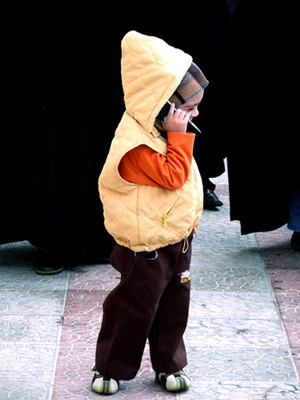 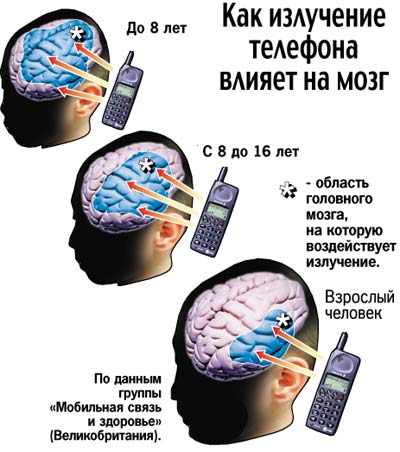 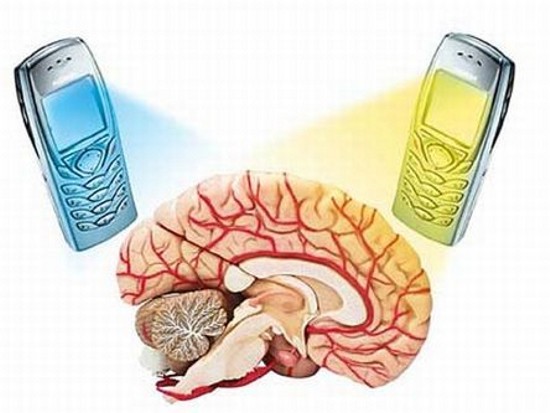 МодельSARMagComMagCom0,04MotorolaStarTac 1300,07Samsung SGH-F700v Qbowl0,07Motorola V1000,09Samsung SGH-Z5600,10Swisscom XPA v16150,10Motorola MPx2000,12Philips 3620,12TelefoonTotaalBasicPhone0,12MitacMio A5010,12Samsung SGH-X8300,12LG S52000,12Audiovox XV66000,12LG KG320S0,13Sagem myMobileTV20,13Motorola V1010,14SonyEricsson T292a0,15Nokia 88100,15E-ten M5000,16Vodafone VPA IV0,17BlackBerry 72800,17Samsung GT-I8000 Omnia II0,17T-Mobile MDA Pro0,17BlackBerry 62800,18Samsung SGH-s1050,18